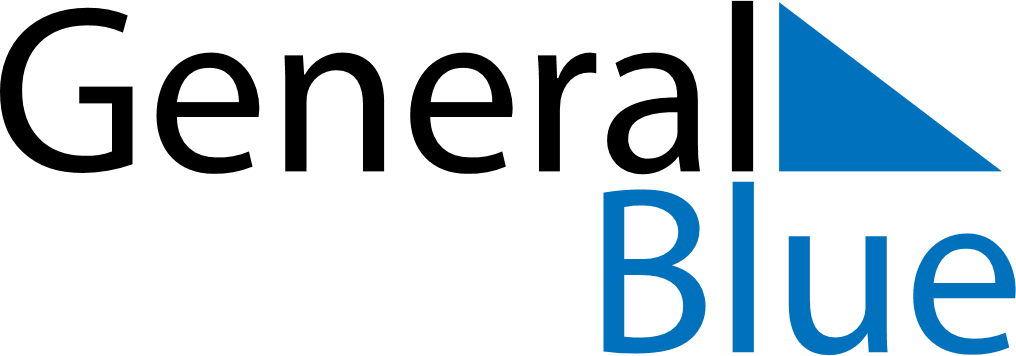 June 2024June 2024June 2024June 2024June 2024June 2024June 2024Jinji, Guangxi, ChinaJinji, Guangxi, ChinaJinji, Guangxi, ChinaJinji, Guangxi, ChinaJinji, Guangxi, ChinaJinji, Guangxi, ChinaJinji, Guangxi, ChinaSundayMondayMondayTuesdayWednesdayThursdayFridaySaturday1Sunrise: 5:50 AMSunset: 7:18 PMDaylight: 13 hours and 28 minutes.23345678Sunrise: 5:50 AMSunset: 7:19 PMDaylight: 13 hours and 28 minutes.Sunrise: 5:50 AMSunset: 7:19 PMDaylight: 13 hours and 29 minutes.Sunrise: 5:50 AMSunset: 7:19 PMDaylight: 13 hours and 29 minutes.Sunrise: 5:50 AMSunset: 7:19 PMDaylight: 13 hours and 29 minutes.Sunrise: 5:50 AMSunset: 7:20 PMDaylight: 13 hours and 30 minutes.Sunrise: 5:50 AMSunset: 7:20 PMDaylight: 13 hours and 30 minutes.Sunrise: 5:50 AMSunset: 7:21 PMDaylight: 13 hours and 31 minutes.Sunrise: 5:50 AMSunset: 7:21 PMDaylight: 13 hours and 31 minutes.910101112131415Sunrise: 5:50 AMSunset: 7:21 PMDaylight: 13 hours and 31 minutes.Sunrise: 5:50 AMSunset: 7:22 PMDaylight: 13 hours and 32 minutes.Sunrise: 5:50 AMSunset: 7:22 PMDaylight: 13 hours and 32 minutes.Sunrise: 5:50 AMSunset: 7:22 PMDaylight: 13 hours and 32 minutes.Sunrise: 5:50 AMSunset: 7:22 PMDaylight: 13 hours and 32 minutes.Sunrise: 5:50 AMSunset: 7:23 PMDaylight: 13 hours and 32 minutes.Sunrise: 5:50 AMSunset: 7:23 PMDaylight: 13 hours and 33 minutes.Sunrise: 5:50 AMSunset: 7:23 PMDaylight: 13 hours and 33 minutes.1617171819202122Sunrise: 5:50 AMSunset: 7:24 PMDaylight: 13 hours and 33 minutes.Sunrise: 5:50 AMSunset: 7:24 PMDaylight: 13 hours and 33 minutes.Sunrise: 5:50 AMSunset: 7:24 PMDaylight: 13 hours and 33 minutes.Sunrise: 5:50 AMSunset: 7:24 PMDaylight: 13 hours and 33 minutes.Sunrise: 5:51 AMSunset: 7:24 PMDaylight: 13 hours and 33 minutes.Sunrise: 5:51 AMSunset: 7:25 PMDaylight: 13 hours and 33 minutes.Sunrise: 5:51 AMSunset: 7:25 PMDaylight: 13 hours and 33 minutes.Sunrise: 5:51 AMSunset: 7:25 PMDaylight: 13 hours and 33 minutes.2324242526272829Sunrise: 5:52 AMSunset: 7:25 PMDaylight: 13 hours and 33 minutes.Sunrise: 5:52 AMSunset: 7:26 PMDaylight: 13 hours and 33 minutes.Sunrise: 5:52 AMSunset: 7:26 PMDaylight: 13 hours and 33 minutes.Sunrise: 5:52 AMSunset: 7:26 PMDaylight: 13 hours and 33 minutes.Sunrise: 5:52 AMSunset: 7:26 PMDaylight: 13 hours and 33 minutes.Sunrise: 5:53 AMSunset: 7:26 PMDaylight: 13 hours and 33 minutes.Sunrise: 5:53 AMSunset: 7:26 PMDaylight: 13 hours and 33 minutes.Sunrise: 5:53 AMSunset: 7:26 PMDaylight: 13 hours and 32 minutes.30Sunrise: 5:54 AMSunset: 7:26 PMDaylight: 13 hours and 32 minutes.